                        ПРОЕКТ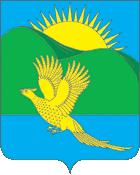 ДУМАПАРТИЗАНСКОГО МУНИЦИПАЛЬНОГО РАЙОНАПРИМОРСКОГО КРАЯРЕШЕНИЕсело Владимиро-Александровское __.12.2020		     	          	№ __В соответствии с пунктом 1 части 4 статьи 9 Закона Приморского края от  24.12.2018 № 433-КЗ «Об обеспечении жилыми помещениями детей-сирот, детей, оставшихся без попечения родителей, лиц из числа детей-сирот и детей, оставшихся без попечения родителей, на территории Приморского края», руководствуясь статьей 30 Устава Партизанского муниципального района, Дума Партизанского муниципального района РЕШИЛА:        1. Принять муниципальный правовой акт «Об установлении средней рыночной стоимости одного квадратного метра общей площади жилого помещения, приобретаемого для включения в специализированный жилищный фонд Партизанского муниципального района в целях реализации Закона Приморского края от 24 декабря 2018 года № 433-КЗ «Об обеспечении жилыми помещениями детей-сирот, детей, оставшихся без попечения родителей, лиц из числа детей-сирот и детей, оставшихся без попечения родителей, на территории Приморского края» (прилагается)        2. Направить муниципальный правовой акт главе Партизанского муниципального района для подписания и официального опубликования.        3. Признать утратившим силу решение Думы Партизанского муниципального района от 29.01.2020 № 193 «Об установлении средней рыночной стоимости одного квадратного метра общей площади жилого помещения, приобретаемого для включения в специализированный жилищный фонд Партизанского муниципального района».  4. Настоящее решение вступает в силу со дня его принятия.Председатель Думы                                                                                   А.В. АрсентьевПРОЕКТМУНИЦИПАЛЬНЫЙ ПРАВОВОЙ АКТ«Об установлении средней рыночной стоимости одного квадратного метра общей площади жилого помещения, приобретаемого для включения в специализированный жилищный фонд Партизанского муниципального района в целях реализации Закона Приморского края от 24 декабря 2018 года № 433-КЗ «Об обеспечении жилыми помещениями детей-сирот, детей, оставшихся без попечения родителей, лиц из числа детей-сирот и детей, оставшихся без попечения родителей, на территории Приморского края»Принят решением Думы Партизанскогомуниципального районаот __.12.2020 № ___В соответствии с п. 1 ч. 4 ст. 9 Закона Приморского края от  24.12.2018 № 433-КЗ «Об обеспечении жилыми помещениями детей-сирот, детей, оставшихся без попечения родителей, лиц из числа детей-сирот и детей, оставшихся без попечения родителей, на территории Приморского края»:1. Установить среднюю рыночную стоимость одного квадратного метра общей площади жилого помещения, приобретаемого для включения в специализированный жилищный фонд Партизанского муниципального района в целях реализации Закона Приморского края от 24 декабря 2018 года № 433-КЗ «Об обеспечении жилыми помещениями детей-сирот, детей, оставшихся без попечения родителей, лиц из числа детей-сирот и детей, оставшихся без попечения родителей, на территории Приморского края», на 2021 год в отношении: 1.1. Жилых домов и квартир, за исключением квартир в многоквартирных домах, со дня выдачи разрешения на ввод в эксплуатацию которых и до размещения извещения о проведении закупок прошло не более пяти лет:- в размере 58 933 рублей - в селе Владимиро-Александровское (административном центре Партизанского муниципального района);- в размере 55 350 рублей - на территории Партизанского муниципального района, за исключением административного центра Партизанского муниципального района.1.2. Квартир в многоквартирных домах, со дня выдачи разрешения на ввод в эксплуатацию которых и до размещения извещения о проведении закупок прошло не более пяти лет:- в размере 59 467 рублей - в селе Владимиро-Александровское (административном центре Партизанского муниципального района);- в размере 55 933 рублей - на территории Партизанского муниципального района, за исключением административного центра Партизанского муниципального района.2. Признать утратившим силу муниципальный правовой акт от 29.01.2020 № 193-МПА «Об установлении средней рыночной стоимости одного квадратного метра общей площади жилого помещения, приобретаемого для включения в специализированный жилищный фонд  Партизанского муниципального района», принятый решением Думы Партизанского муниципального района от 29.01.2019 № 193.     3. Настоящий муниципальный правовой акт вступает в силу со дня его официального опубликования.Глава Партизанского муниципального района                               Л.В. Хамхоев__ декабря 2020 года№ ___-МПАОб установлении средней рыночной стоимости одного квадратного метра общей площади жилого помещения, приобретаемого для включения в  специализированный жилищный фонд Партизанского муниципального района